 «      »Ներածություն	3Ներառական կրթության զարգացումը Հայաստանում	5Թեմայի ուսումնասիրման կարևորությունը	7Ուսումնառության համընդհանուր ձևավորում	8Անհատական ուսուցման պլան	10Բազմամասնագիտական թիմեր և համատեղ դասավանդում	12Այլընտրանքային, լրացուցիչ հաղորդակցման (ԱԼՀ) դերը ներառական կրթության մեջ	15Եզրակացություն	17Օգտագործված գրականություն	18             :   ,          -,                           ,     ,     , , ,   :        :                                  () :       ,       ,                ,    ,              :        ,              :   ,           , ,    :    `           :            :        1990- ,  -  O-     «  »  «    »։ 						  11  ` 2005․,   «      »    1464   291-       ,        20%-:   () , 2016․        18  8016 :  2012.                ,         2025.    ,               ,      :    16      ,  2015  2016 ,       43  72 :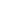           :           :             ,       :-               : 1935.- «      »               1935-36           ( ),   ,        :       ,  ,              1991.-             : 1992.-          : 1991-1999 .-       ,  «  »   (1996)  « »   (1999)  ,  `           :  1991- 1999.-   ,         :      ,   ,        1999.-  -                              :              :                 ,               `     :2001.-   51   ,  38-   2005.- «       »    « »  2014.-              :    :     « »,         ,           :  ,    2025.-    :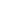  ,       ,           :     ,         ,          :     ,            :2005            ,       :    2017       1464  291-    ,      (  70-):  , ,     10-:          ,     :  ,         ,     ,            ,        ,   ,       :                 :                        :     ,        ,     :    ,     ,     :     ,       ,   ,      ,       ,    :               :          ,       ,       ,    ,    ,                                          ,          -                                                                ,      , , ,    ,      ( , , , ,     ),     ,             ,    ,         ,  ,            -     ,                                 ,                   ,      ,     ,      :         -     ,              ,               ,   ։                         ,              ()                                 :-    ,                 ,              ,       -      `       `     		`			           ,    ,           :                  , , :,       ,             `         ,               ,           ,       `             -   `            ,                                           `                ,                           ,        ,      ,                     ,                            :                   ,  ,                  ,                          -   ,                -      ,    ,              -    ,             ,   , , ,   ,             ( ),  (       )   (     )։                            ,               ,              ,              ,                      :            ,                    ,  ,                                                ,           ,       :,         ,        : ,                 ,       : ,      ,           :,      (`    ,      ): /,    ,          ,     ,     ,     `      ,                            ,        ,  .       ,        -        .       `                ,   ,        .             ,                   ,       .                                   .          ,                     ,      ,  .   ,       ,                      ,     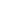 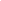 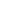 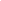 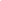 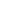 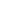 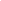 ,   ()           17   ,  , , , ,                20- `    .                      ,   ,         :,       ,   ,          -    ( )   ( )           -                          ,                 , , ,    :         , ,  .      ,  `         ,     /:     ,       , , ,    -        ,            -          `   -          ,             ,   ,                     `                 , , ,        ,    (    ),              .		,		,				  ,          `      ,        : `   ,    ,      -   ,                 ()   (GoTalkNow)         ,  `                     (),     `  `   -    ,               :      .       ,     «» :      ,          ,             ,               ,           : ,   ,            , ,  ,        :       `              :            2009.-  ,                     ,        :    .            ,           :   ,      ,   ,     ,   :             ,       ,  :                      ,         :         ,       : ,     85%-      ,  ,            ,  ,        /   /:                :         : ,  ,                    :    ,  ,     ,                :  ,                   ,           : ,              ,            : «  »           Disabilityinfo        -      Education transition for children with disabilities in Armenia Research reportAn assessment of implementation of inclusive education in the Republic of Armenia Open society foundations – The Value of Inclusive Education  «-    » Hunt, P. F. “Inclusive Education in Armenia”/https://www.google.com/search?q=%D5%86%D5%A5%D6%80%D5%A1%D5%BC%D5%A1%D5%AF%D5%A1%D5%B6+%D5%AF%D6%80%D5%A9%D5%B8%D6%82%D5%A9%D5%B5%D5%B8%D6%82%D5%B6&tbm=isch&source=iu&ictx=1&fir=yZUBDuz4YYNE4M%252CiSn8mr7EBEjOPM%252C_%253BtDBawRLF9f8IyM%252CAikpWMnla7-IKM%252C_%253B4UmBxUTyor-HwM%252CqeMCxItElAy1bM%252C_%253BlhRdTGDSfATWjM%252CDaVcLEEGF2cG6M%252C_&vet=1&usg=AI4_-kS8Xm1q4BUpmnY3r7q3CdhHnDJWNQ&sa=X&ved=2ahUKEwjgjdju0ob0AhWuhv0HHeyODMAQ_h16BAgxEAE#imgrc=tDBawRLF9f8IyMhttps://uic.am/92831.  -       2.  -       3.  -        